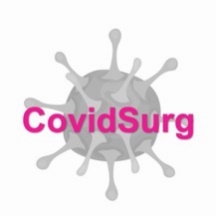 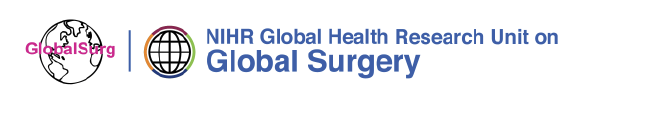 CovidSurg - GlobalSurg Weekالبيانات التوضيحية للأهل أو الوصي الشرعي المسئول عن الطفلدراسة عالمية لتتبع نتائج العمليات الجراحية للمرضى الخاضعين للعمل الجراحيبيانات عامةمرض فيروس كورونا المستجد الذي كان بسبب فيروس تم التعرف عليه لأول مرة في ووهان ، في الصين . ومن ثم انتشر فيروس كورونا المستجد بسرعة في جميع أنحاء العالم. مسببا هذا الوباء العالمي ، خلال هذه الجائحة هناك حاجة ملحة لفهم تأثير فيروس كورونا المستجد على المرضى الذين يخضعون للعمليات الجراحية.ما هو الغرض من الدراسة؟في مرحلة سابقة من البحث ، تبين لنا أن المرضى الذين أصيبوا بفيروس كورونا المستجد في الفترة الملاصقة لزمن اجراء الجراحة قد يكونون أكثر عرضة للإصابة بمضاعفات في الجهاز التنفسي بعد العملية ولديهم نتائج أسوأ من غيرهم بعد الخضوع للعمليات الجراحية. ومع ذلك ، لا يُعرف سوى القليل عن تأثير فيروس كورونا المستجد  على مرضى العمليات الجراحية بعد انتهاء فترة العدوى الأولية لفيروس كورونا المستجد. من المهم معرفة ما إذا كان المرضى لا يزالون في خطر متزايد من حدوث مضاعفات بعد تحسن أعراض فيروس كورونا المستجد الأولية ، حتى نتمكن من مساعدة المرضى في المستقبل على إيجاد خطة العلاج الأنسب لهم.ما النتائج المترتبة عن مشاركة طفلك في البحث؟ستشمل هذه الدراسة جميع المرضى من كافة الفئات العمرية الذين يخضعون لعملية جراحية سواء تم تشخيص إصابتهم بفيروس كورونا المستجد أم لا. المشاركة في هذه الدراسة تعني أننا سنراقب مسار العلاج في المستشفى الذي يتلقي فيه طفلك العلاج الجراحي وسنقوم بجمع بعض البيانات للأغراض البحثية. لن يؤثر هذا علي مستوي الرعاية الصحية التي سيتلقاها طفلك سواء قررت المشاركة في الدراسة أم لا. لن يضطر طفلك للخضوع لأي اختبارات أو إجراءات إضافية خارجة عن الخطة العلاجية المقررة. إذا كنت ترغب في المشاركة ، سيطلب منك أحد أعضاء فريق الرعاية الصحية التوقيع على استمارة موافقة. لا يطلب منك أي عمل أخر بعد ذلك.سيتم جمع البيانات من سجلات طفلك الطبية. ستكون هذه البيانات مجهولة المصدر بالكامل بحيث لا يمكن التعرف عليك من خلالها.المشاركة في هذه الدراسة طوعية ويمكنك الانسحاب من الدراسة في غضون 30 يومًا من تاريخ التوقيع على نموذج الموافقة. لا تحتاج إلى تقديم أي مسوغ يبرر رغبتك في الانسحاب ولن يؤثر ذلك على الرعاية الطبية المقدمة إلي طفلك.ما هي المخاطر المترتبة والفوائد المرجوة من المشاركة؟إذا وافقت على مشاركة طفلك في هذه الدراسة ، لا توجد أي مخاطر إضافية. هذا لأنه لن يتغير شيء في خطة العلاج المقررة من  أجل طفلك. نرغب ببساطة في مراقبة المسار الطبيعي للعلاج المقدم لطفلك. لا يوجد مخاطر إضافية عدا المخاطر المترتبة عن العلاج نفسه, ولن يتم إجراء أي تغييرات على الخطة العلاجية الخاصة بطفلك سواء قررت المشاركة أم لا. ستكون المعلومات التي يتم جمعها من طفلك مفيدة جدًا لفهم تأثير مرض فيروس كورونا المستجد علي المرضي الخاضعين لعملية جراحية ، وهذا سيساعدنا على تحسين العلاج المقدم للمرضى في المستقبل.ما المعلومات التي سيتم جمعها من طفلي؟سنقوم بجمع معلومات طبية أساسية ، ومعلومات حول سبب دخول طفلك المستشفى ، والاختبارات التي خضع لها ، والعلاج الذي تلقاه في المستشفى.للاستفسار ولمزيد من المعلوماتإذا كان لديك أي أسئلة أخرى ، فلا تتردد في سؤال الطبيب عن أي جانب من جوانب هذه الدراسة. يمكنك أيضًا زيارة موقعنا على الإنترنت أو الاتصال بفريق البحث المركزي.الموقع الإلكتروني    https://globalsurg.org/surgweekالبريد الإلكتروني   covidsurg@contacts.bham.ac.ukتويتر     	@CovidSurg